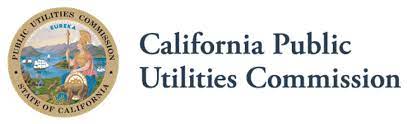 Energy Division May 17, 2023, Workshop AgendaElectrification Impacts Study (EIS) Part 1High Distributed Energy Resources Grid Planning Proceeding (R.21-06-017)The StudyThe Electrification Impacts Study (EIS) Part 1: Bottom-Up Load Forecasting and System-Level Electrification Impacts Cost Estimates (issued by the May 9 2023, Ruling) was prepared to support the High Distributed Energy Resources (DER) Grid Planning proceeding (R.21-06-017). The study addresses two main objectives:Exploring new planning and analytic methods, including scenario planning, that attempt to improve forecasting accuracy and granularity for estimating where and when electrification loads will occur, and the potential impact of DER growth on forecasts, andEstimating grid infrastructure costs associated with achieving California electrification policies over longer time frames than current distribution planning processes (inclusive of distribution grid requirements down to the service transformer level).The WorkshopCPUC Energy Division will host a public workshop to present: the findings and methods described in EIS Part 1 and the proposal for updating the study in EIS Part 2. Attendee InformationWhen: May 17, 2023, at 9 am to 3:30 pmWhere: RemoteWebcast/Webex info:
https://cpuc.webex.com/weblink/register/r2be119ae6e9264bd74cb248ac2091560 Call in and Passcode: 1-855-282-6330 United States Toll Free+1-415-655-0002 United States TollAccess code: 2489 892 2224Agenda Questions for Discussion with Stakeholders Comments and questions on the methodology, analysis, and findings of the Part 1 Study. What are the strengths and weaknesses of the Part 1 Study assumptions and methodology compared to the utilities’ approach to distribution planning processes? How should the approach and information used in the Part 1 Study be updated for developing and improving the methodology, analysis, and scenarios for the Part 2 Study? The Part 1 Study proposes developing scenarios for building electrification and electric vehicle adoption for the Part 2 Study. What other scenarios, if any, should the future study consider? How should the study design these scenarios?The Part 1 Study proposes developing case studies for specific grid locations be identified to build a location-specific distribution planning framework. How should these case studies be designed?What additional topics should be considered in developing the scope for the Part 2 Study?#Start TimeAgenda ItemFacilitatorDuration19:00 – 9:20 Introduction, Logistics and WelcomeOpening Remarks by Commissioner Houck CPUC 20 min29:20 – 9:30High DER ProceedingOverview Track 1, Phase 1 activities in 2023 CPUC10 min39:30 -9:40EIS Part 1 Overview and FindingsCPUC10 min49:40 -11:00EIS Part 1 Assumptions, Methods and Limitations OverviewKevala80 min10 Minute Break10 Minute Break10 Minute Break10 Minute Break10 Minute Break511:10-12Grid Impacts and Cost Analysis OverviewKevala50 min612 – 12:30Stakeholder Discussion on EIS Part 1CPUC30 min 1 hr Lunch 1 hr Lunch 1 hr Lunch 1 hr Lunch 1 hr Lunch71:30 -2:30EIS Part 2 ProposalProposed Part 2 Improvements to Approach, AssumptionsProposed Part 2 Case Studies and MitigationsKevala60 min10 Minute Break10 Minute Break10 Minute Break10 Minute Break10 Minute Break82:40 - 3:20Stakeholder Discussion on EIS Part 2CPUC 40 min93:20 – 3:30Next steps and Closing RemarksCPUC 10 min